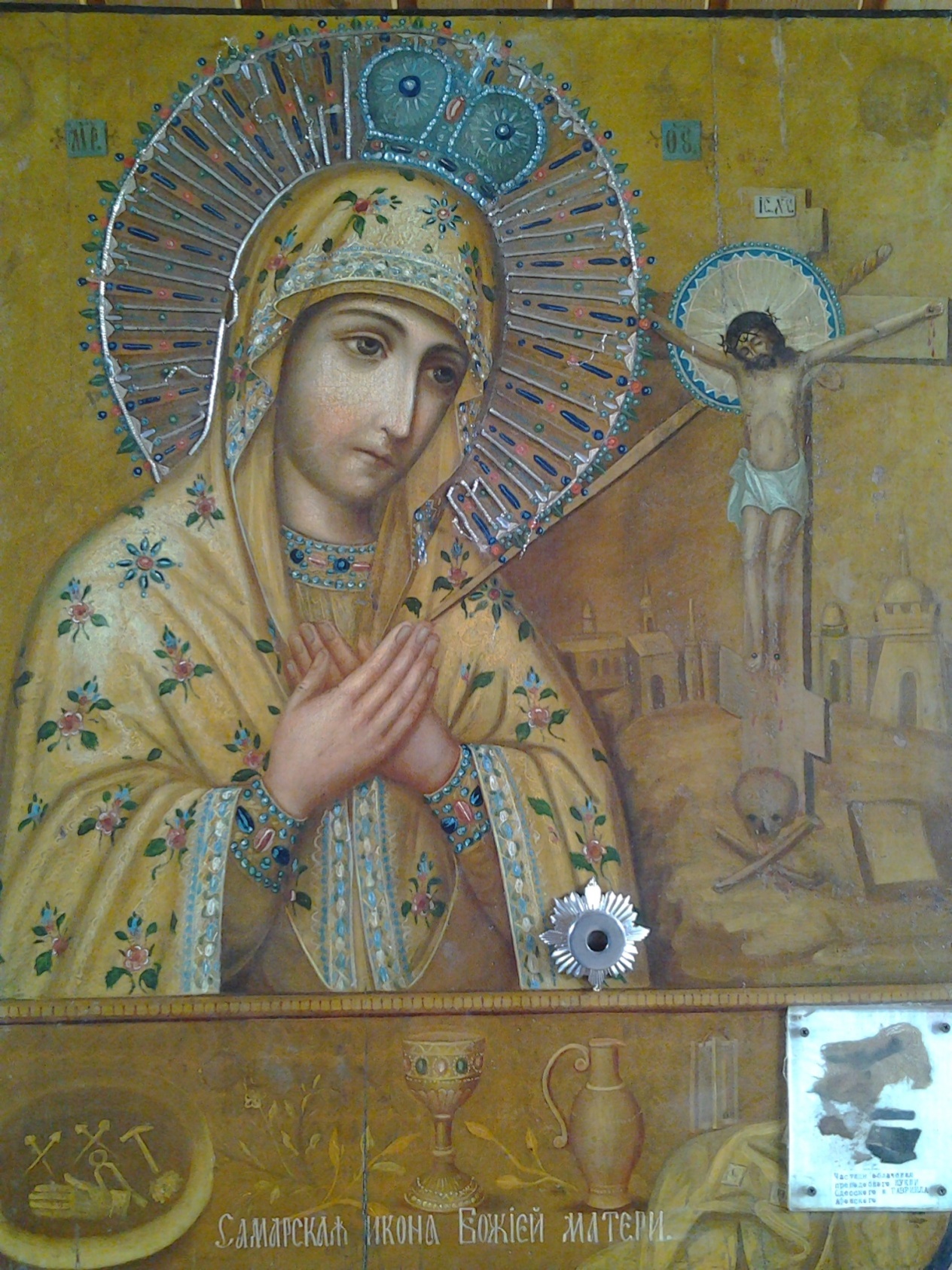 ИКОНА САМАРСКОЙ БОЖИЕЙ МАТЕРИДАРУЮЩАЯ МАТЕРИНСТВО АКАФИСТ  *  ИСТОРИЯ  * ЧУДЕСААКАФИСТПРЕСВЯТОЙ БОГОРОДИЦЕ ПЕРЕД ЕЁ  ИКОНОЙ, ИМЕНУЕМОЙ "УМЯГЧЕНИЕ ЗЛЫХ СЕРДЕЦ" (СЕМИСТРЕЛЬНАЯ)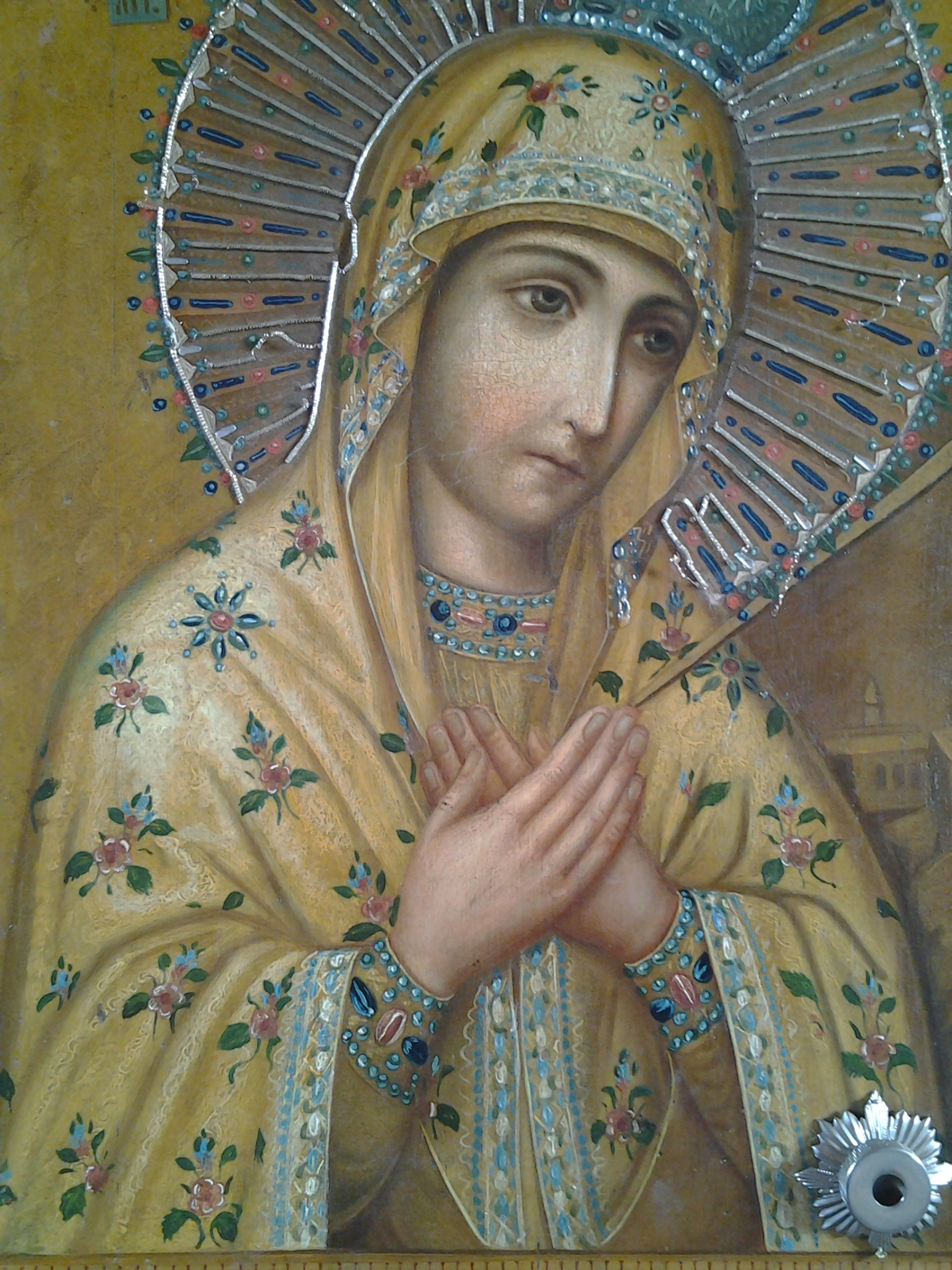 Кондак 1
Избранной Деве Марии, превысшей всех дщерей земли, Матери Сына Божия, Его же даде спасению мира, со умилением взываем: воззри на многоскорбное житие наше, воспомяни скорби и болезни, ихже претерпела еси, яко наша земнородная, и сотвори с нами по милосердию Твоему, да зовем Ти: Радуйся, многоскорбнаяМати Божия, печаль нашу в радость претворяющая.Икос 1Ангел, возвестивый пастырем Вифлеемским о Рождестве Спасителя мира, и с ним множество небесных сил восхвалиша Бога, поюще: “Слава в вышних Богу, и на земли мир, в человецех благоволение”. Ты же, Мати Божия, не имевшая где главу преклонити, зане не бе места во обителех, роди Сына Своего Первенца в вертепе и, повив Его пеленами, положи в яслех; тем скорбь сердца Твоего познавая, вопием Ти: Радуйся, дыханием Своим Сына Своего возлюбленнагосогревшая; радуйся, предвечнаго Младенца пеленами повившая. Радуйся, Носителя вселенныя млеком Своим питавшая; радуйся, вертеп в небо обратившая. Радуйся, престолом херувим соделавшаяся; радуйся, в рождестве и по рождестве Девою пребывшая. Радуйся, многоскорбнаяМати Божия, печаль нашу в радость претворяющая.Кондак 2Видя Предвечнаго Младенца, повита лежаща в яслех, пришедшепоклонишася Ему пастыри Вифлеемстии и сказаша о глаголе, глаголанном им Ангелом о Отрочати, Мариам же соблюдаше вся глаголы сия в сердце Своем; по прошествии же семи дней бе обрезан Иисус по закону Израильскому, яко человек осьмодневен; воспевая смирение и терпение Твое, Богородице, поем вечному Богу: Аллилуиа.Икос 2Разум имея в Боге утвержденный и соблюдаяй закон Господень, в четыредесятый день, егдаисполнилися дни очищения, вознесоста Иисуса во Иерусалим родители Его, дабы поставить Его пред Господом и дати за Него жертву по реченному в Законе Господнем; мы же вопием Тебе сице: Радуйся, Создателя вселенныя во исполнение закона во храм Иерусалимский принесшая; радуйся, тамо старцем Симеоном радостно сретенная. Радуйся, едина Чистая и Преблагословенная в женах; радуйся, Крест Свой, скорбями преукрашенный, во смирении несшая. Радуйся, воли Божией николижепреслушавшая; радуйся, образ терпения и смирения Собою явившая. Радуйся, сосуде исполненный благодати Духа Святаго; радуйся, многоскорбнаяМати Божия, печаль нашу в радость претворяющая.Кондак 3Силою свыше была еси укрепляема, Мати Божия, егдауслыша словеса старца Симеона, глаголюща: “Се, лежит Сей на падение и на востание многим во Израили, и в знамение пререкаемо, и Тебе же самой душу пройдет оружие, яко да открыются от многих сердец помышления”, и скорбь велия пронзи сердце Богородицы, и возопи в горести Богу: Аллилуиа.Икос 3Имея тщание погубитиОтроча посла Ирод избити вся дети сущия в Вифлееме и пределех его от двою лета и нижайше, по времени еже испыта от волхвов и се по повелению Божию, данному чрез Ангела во сне старцу Иосифу, бежа все святое семейство во Египет и пребыстьтамоседмь лет до смерти Ирода. Тем же со умилением вопием Ти: Радуйся, всю тесноту странствия понесшая; радуйся, яко все идолипадоша в стране Египетской, не возмогшетерпети крепости Сына Твоего. Радуйся, с нечестивыми язычники седмь лет пребывшая; радуйся, с Предвечным Младенцем-Отроком и со Своим Обручником в Назарет пришедшая. Радуйся, со старцем Иосифом древоделом в нищете жившая; радуйся, все время Свое в трудах проводившая. Радуйся, многоскорбнаяМати Божия, печаль нашу в радость претворяющая.Кондак 4Буря скорби обдержа Пречистую Матерь, егдавозвращающимсяима из Иерусалима не обретоша в пути Отрока Иисуса. Сего ради возвращшесявзыскающе Его, и бысть по триехднехобретоша Его в церкви, седящапосреде учителей и послушающа их и вопрошающа их. И рече к Нему Мати Его: Чадо, что сотвори наматако? Се отец Твой и Аз болящеискахом Тебе? И рече к нима: что яко искаста Мене, не веста ли яко в тех, яже Отца Моего суть достоит быти Ми; и Мати Его соблюдаше вся глаголы сия в сердце Своем, вопиющи Богу: Аллилуиа.Икос 4УслышаМати Божия, яко Иисус прохождаше всю Галилею, уча на сонмищах их, проповедаяй Евангелие Царствия и исцеляя всяк недуг и всяку язву в людех, и изыде слух по всей Сирии и приведоша к Нему болящия различными недузи и страстьмиодержимыя и бесами, и расслабленныя и исцеляше их. Ты же, Мати Божия, ведущипроро-чества, скорбела сердцем, познавая, яко вскоре приидет час, егда Сын Твой принесет Себе в жертву за грехи мира. Темже ублажаем Тя, многострадальная Мати Божия, вопиюще: Радуйся, Сына Своего на служение народу иудейскому отдавшая; радуйся, скорбная сердцем, но покорная воле Божией. Радуйся, мир от потопа греховнагоспасшая; радуйся, главу древнего змия стершая. Радуйся, Себе в жертву живу Богу принесшая; радуйся, Господь бо с Тобою, Благословенная. Радуйся, многоскорбнаяМати Божия, печаль нашу в радость претворяющая.Кондак 5Божие Царство на земли проповедуя, обличаше Иисус гордость фарисей, мнивших себя праведными быти. Тии же, слушая притчи Его, разумеша, яко о них глаголет, и искаша яти Его, но убояшася народа, понеже яко пророка Его имеяху; сие все ведая, скорбяше Богородица о Сыне возлюбленном, страшася, да не убьют Его, в горести вопиюще: Аллилуиа.Икос 5Видевшенеции от иудеев воскресение Лазаря, идошакфарисеем и рекоша им, яже сотвори Иисус, и речеКаиафа, архиерей сый лету тому: “Уне есть нам, да един человек умрет за люди, а не весь язык погибнет”, от того дня совещашася, да убиют Его; мы же вопием Тебе, Пречистая: Радуйся, Спасителя мира рождшая; радуйся, спасения нашего главизна. Радуйся, от рождения Матерью Спасу нашему предызбранная; радуйся, Мати Божия, обреченная на страдание. Радуйся, Благословенная, Царицею Небесною соделавшаяся; радуйся, выну за нас молящаяся. Радуйся, многоскорбнаяМати Божия, печаль нашу в радость претворяющая.Кондак 6Прежде проповедник слова Божия, послежде предатель — Иуда Искариотский, един от обоюнадесяти апостолов, иде ко архиереомпредати Учителя своего; они же слышавше, обрадовашася зело и обещаша ему сребреники дати; Ты же, Мати Божия, скорбящи о Сыне Своем возлюбленном, вопияла горце Богу: Аллилуиа.Икос 6Возсия последняя вечеря учеником Христовым, на ней же Учитель умы нозиима, образ смирения тем показуя, и рече им: “Един от вас предастМя, ядый со Мною”. Мы же, горю Матери Божией сострадая, вопием Ей: Радуйся, Мати Божия, мукой сердечной истомленная; радуйся, вся претерпевшая во юдоли сей многоскорбней. Радуйся, в молитве успокоение находившая; радуйся, всех скорбящих радосте. Радуйся, утоление наших печалей; радуйся, из тины греховныя нас спасающая. Радуйся, многоскорбнаяМати Божия, печаль нашу в радость претворяющая.Кондак 7Хотяйявити любовь Свою к роду человеческому Господь Иисус Христос на Тайной Вечери, благословив и преломив хлеб, даде Своим учеником и апостолом, рек: “Приимите, ядите, сие есть Тело Мое”, и прием чашу и хвалу воздав, даде им, глаголя: “Пиите от неявси, сия есть Кровь Моя Новаго Завета, яже за многия изливаемая во оставление грехов”. Благодарящемилостиваго Бога за милосердие Его к нам неизреченное, поем Ему: Аллилуиа.Икос 7Новое знамение милости Своей яви Господь ученикам Своим, егдаобещапослати им Утешителя Духа Истины, Иже от Отца исходит и будет свидетельствовать о Нем. Тебе же, Матери Божией, дважды освященной Святым Духом, вопием: Радуйся, Духа Святаго обиталище; радуйся, чертоже всесветлый. Радуйся, пространное селение Бога Слова; радуйся, бисер Божественный произведшая. Радуйся, Рождеством Твоим райския двери нам отверзающая; радуйся, знамение милости Божией Собою нам явившая. Радуйся, многоскорбнаяМати Божия, печаль нашу в радость претворяющая.Кондак 8Странно и прискорбно нам слышати, яко лобзанием предаде Учителя своего и Господа Иуда Искариотский, спира же и тысячник и слуги иудейскияяша Иисуса и связаша Его, и ведоша к первосвященнику Анне перве, посем же к Каиафеархиереови. Мати же Божия, смертнаго совета Сына Своего возлюбленнаго ожидая, вопияла Богу: Аллилуиа.Икос 8Все иудеи ведоша Иисуса от Каиафыв претор к Пилату, глаголюще Его злодеем быти. Пилат же, вопросив Его, глагола им, яко ни единая вины обретает в Нем; мы же вопием Ти: Радуйся, сердце, горем истерзанное, имевшая; радуйся, слезы о Сыне Своем проливавшая. Радуйся, все претерпевшая без ропота, яко раба Господня; радуйся, стенящая и рыдающая. Радуйся, Царице небеси и земли, приемлющая молитвы раб Своих; радуйся, многоскорбнаяМати Божия, печаль нашу в радость претворяющая.Кондак 9Всироди блажат Тя, честнейшую херувим и славнейшую без сравнения серафим, Владычицу и Матерь Избавителя нашего, Рождеством Своим радость всему миру принесшую, послежде скорбь велию имевшую, видящи Сына Своего возлюбленнаго на поругание и биение смерть преданнаго, мы же умиленное пение приносим Ти, Пречистая, поюще Всемогущему Богу: Аллилуиа.Икос 9Витии многовещанные не возмогут изрещи всех страданий Тобою перенесенных, Спасе наш, егда воины сплетше венец из терния на главу Твою и в ризу багрянуоблекоша, глаголаху: “Радуйся, Царю Иудейский” и бияхуТя по ланитам. Мы же, Мати Божия, страдания Твоя познавая, вопием Ти: Радуйся, Его же млеком Своим питала еси, терзаемаговидевшая; радуйся, багряницею и терновным венцем одеяннаго зревшая. Радуйся, страданием Его спострадавшая; радуйся, всеми учениками Его оставленнаговидевшая. Радуйся, неправедными судиями Его осужденнаго зревшая; радуйся, многоскорбнаяМати Божия, печаль нашу в радость претворяющая.Кондак 10Спасти хотя Иисуса, рече Пилат иудеом: “Есть обычай нам, да единаго вам отпущу, хощете ли убо отпущу вам Царя Иудейскаго?” Вси же возопиша, глаголюще: “Не Его, но Варраву!” Воспевая милосердие Божие, отдавшаго Сына Своего Единороднаго на крестную смерть, да искупит ны от вечныя смерти, вопием Ему: Аллилуиа.Икос 10Стена и ограждение буди нам, Владычице, изнемогающим от скорби и болезней. Ты бо и Сама страдала еси, слышащи иудеев вопиющих: “Распни Его”. Ныне же услыши нас, вопиющих Ти: Радуйся, Мати милосердия; отъемлющаявсяку слезу от люте страждущих; радуйся, слезу умиления нам подающая. Радуйся, погибающих грешников спасающая; радуйся, предстательство христиан непостыдное. Радуйся, от страстей нас избавляющая; радуйся, сердцу сокрушенному отраду подающая. Радуйся, многоскорбнаяМати Божия, печаль нашу в радость претворяющая.Кондак 11Пение всеумиленное приносим Спасителю мира, на вольное страдание шедше и Крест Свой несшу на Голгофу пропяти Его; стояху при Кресте ИисусовеМати Его, Мария Клеопова и Мария Магдалина. Иисус же, видев Матерь и ученика стояща, его же любляше, глагола Матери Своей: “Жено, се сын Твой!” потом глагола ученику: “Се Мати твоя!” И от того часа поят Ю ученик восвояси. Ты, Мати Божия, видя на Кресте Сына и Господа Своего терзающися, вопияла горце Богу: Аллилуиа.Икос 11Свете Мой, Боже превечный и Творче всех тварей, Господи, какотерпиши страсти на Кресте? — Чистая Дева плачущи глаголаше о страннем Твоем Рождестве: “Сыне Мой, паче всех матерей возвеличена бых Аз, но, увы Мне, ныне Тявидящи распята распаляюся утробою”; мы же слези проливаем, Тебе внимающе, вопием Ти: Радуйся, радости и веселия лишенная; радуйся, вольная страдания Сына Своего на Кресте видевшая. Радуйся, Чадо Свое возлюбленное уязвленным зревшая; радуйся, Агница, зрящи Чадо Свое, яко Агнца, на заколение ведома. Радуйся, Избавителя язв душевных и телесных язвами покрытаговидевшая; радуйся, Сына Своего воскресшаго из мертвых зревшая. Радуйся, многоскорбнаяМати Божия, печаль нашу в радость претворяющая.Кондак 12Благодать подаждь нам, Спасе Всемилостивый, на Кресте Дух Свой испустивый и согрешений наших рукописание раздравый. “Се, Свет Мой благий, Бог Мой угасе на Кресте”, — Дева стенящеглаголаше. “Потщися, Иосифе, к Пилату приступити и испроси сняти с древа Учителя Твоего. УязвленнагоТявидевше без славы нага на древе, Чадо Мое, душу Мою пройде оружие по проречениюправеднагоСимеона”, — провидеМати Божия, вопиющи: Аллилуиа.Икос 12Поюще милосердие Твое, Человеколюбче, покланяемся богатству милости Твоея, Владыко. “Создание Твое спасти хотя, смерть подъял еси”, — рече Пречистая, но воскресением Твоим, Спасе, помилуй всех нас, мы же Пречистей Матери Твоей со умилением зовем: Радуйся, мертвазряще бездыханна преблагаго Господа; радуйся, лобзавшая тело Сына Своего возлюбленнаго. Радуйся, Света Своего нага и уязвленнаго мертвеца зрела еси; радуйся, Света Своего гробу предавшая. Радуйся, плащаницею новою Тело Его обвившая; радуйся, воскресшим Его видевшая. Радуйся, многоскорбнаяМати Божия, печаль нашу в радость претворяющая.Кондак 13О ВсепетаяМати, изнемогавшая от скорби у Креста Сына Своего и Бога, внемли воздыханием и слезам нашим и избави от скорби, болезней и вечныя смерти всех, уповающих на неизреченное Твое милосердие и вопиющих Богу: Аллилуиа.(Этот кондак читается трижды, затем икос 1 и кондак 1)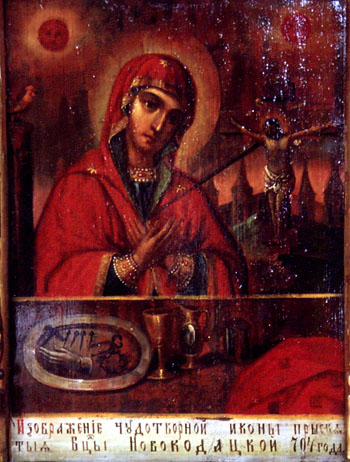 ИСТОРИЯ САМАРСКОЙ ИКОНЫ БОЖИЕЙ МАТЕРИОколо 1736 г. запорожские казаки привезли икону с Востока, и это великое сокровище хранилось в Сечевой церкви.Около 1770 года икону перенесли в местечко Новые Кайдаки вблизи Екатеринослава. Здесь она получила название Новокайдакской.В 1770 году слухи о чудотворениях и благодатных исцелениях от Новокайдакской иконы Божией Матери чрезвычайно усилились и распространились не только 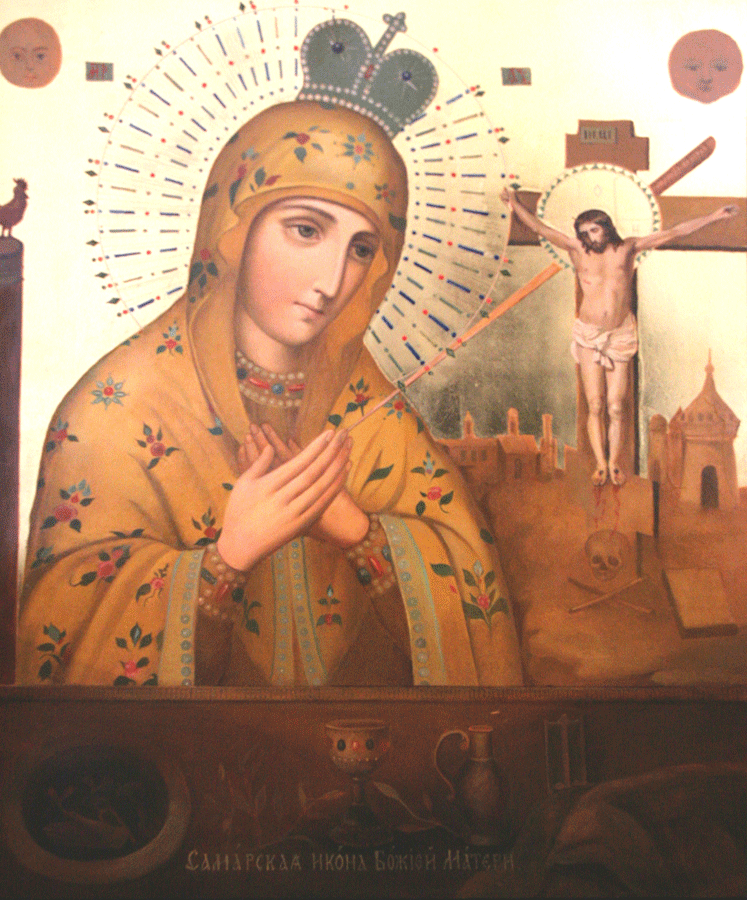 на все Запорожье, но и на всю Украину. Возникла необходимость дать делу законный ход, согласно указаниям Духовного регламента и другим предписаниям церковной власти в подобных случаях. В октябре 1770 года настоятель Новокайдакской церкви Федор Фомич официально донес в Кош низового Запорожского войска о чудотворной иконе, находящейся в алтаре.По повелению кошевого атамана Петра Ивановича Калнишевского и распоряжению наместника, старокайдакского священника Григория Порохни Богородичная икона при многочисленном стечении людей 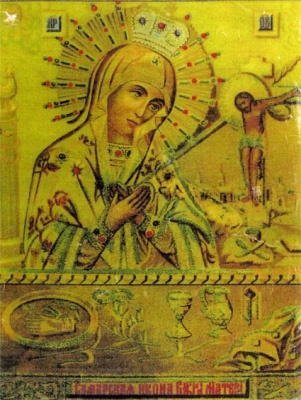 была перенесена из алтаря и установлена посреди церкви у правого клироса в новоустроенном киоте. Сам атаман пожертвовал на серебряную с позолотой и разноцветными камнями ризу для чествуемой иконы. Факт перенесения иконы из алтаря на новое место стал, в сущности, открытым признанием ее чудотворности. Но запорожское духовенство опасалось гнева высшего духовного начальства на то, что допустило это признание без синодальных распоряжений. Священник Григорий Порохня пытался донести об этом в Консисторию Киевской митрополии, но кошевой атаман удерживал его.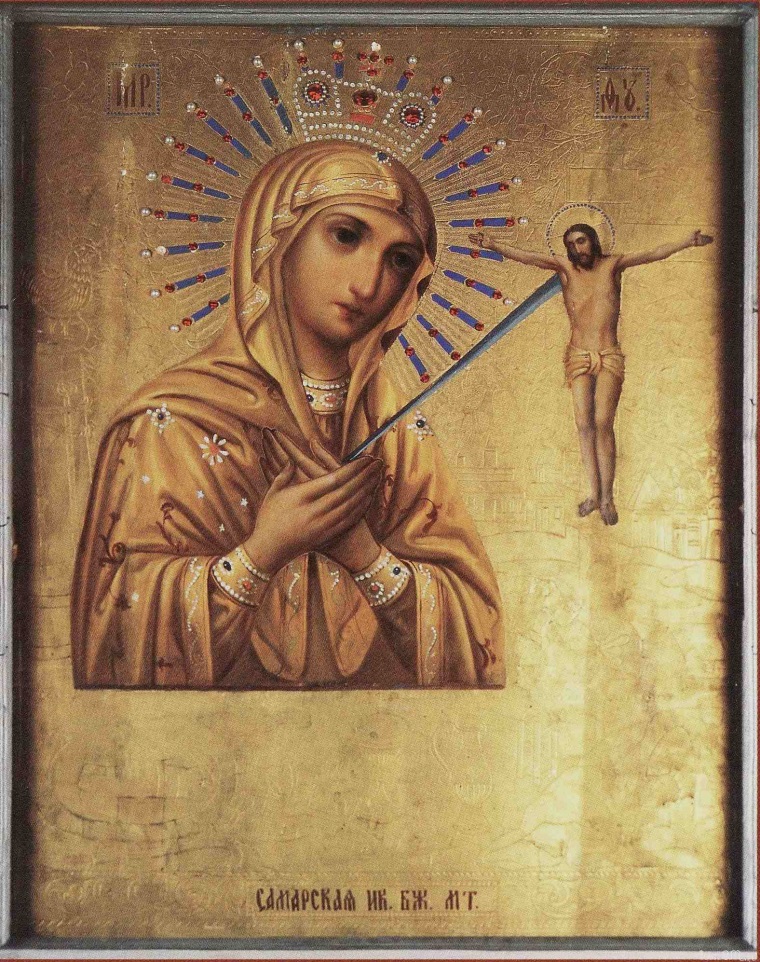 В 1775 году волею императрицы Екатерины ІІ была упразднена Запорожская Сечь, а через два года архиепископ Евгений (Булгарис) повелел поместить икону в архиерейский дом, который находился в Полтавском Кресто-Воздвиженском монастыре. Об этом свидетельствует рапорт Святейшему Синоду от Духовной консистории 2 сентября 1778 года. Из Полтавского Кресто-Воздвиженского монастыря с перемещением преосвященных архиереев в Екатеринослав перенесена была и икона, и в 1804 г. поставлена на хранение в архиерейской ризнице.29 августа 1807 года эконом архиерейского дома, он же управляющий Самарским Пустынно-Николаевским 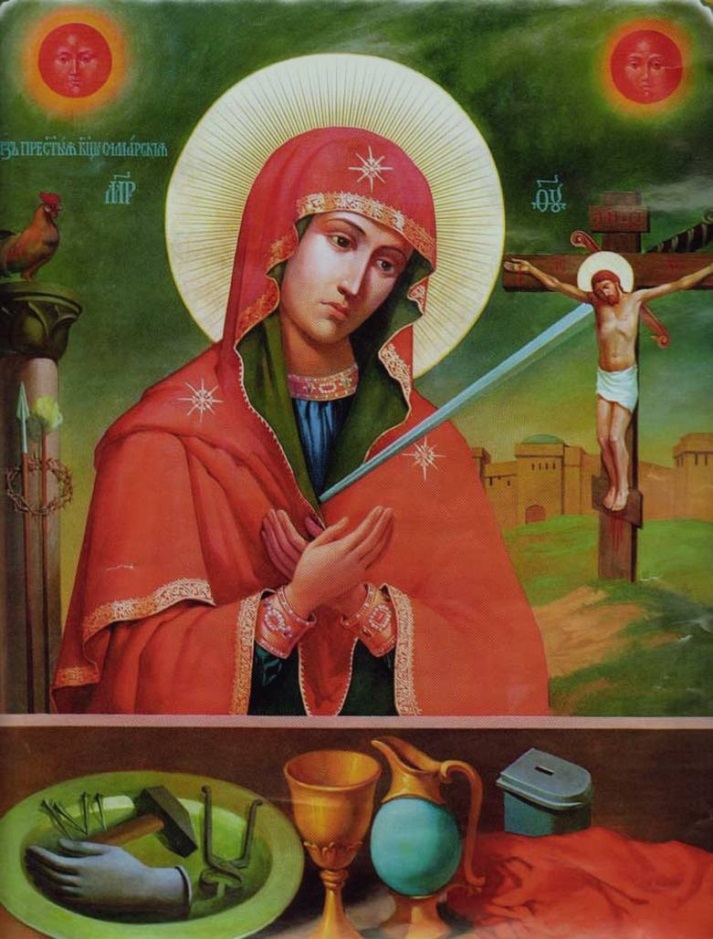 монастырем, иеромонах Иосиф просил разрешения у архиепископа Платона (Любарского) взять, находящиеся без употребления две иконы из архиерейской ризницы, а именно: Новокайдакскую икону Божией Матери и древнюю икону святителя Николая Чудотворца, и перенести их в Самарский монастырь. Перенесение икон проходило при большом стечении народа, известно также, что по прибытии в обитель иконы установили на «приличном» для них месте.Общая радость богомольцев Самарского монастыря вскоре была омрачена. 4 мая 1808 года причт Успенского кафедрального собора во главе с ректором семинарии и присутствующим Консистории протоиереем Иоанном Башинским представил архиепископу Платону 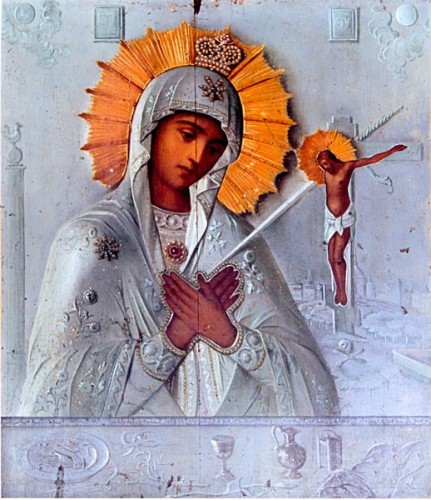 (Любарскому) прошение о возвращении чудотворной иконы Божией Матери из Самарского монастыря в Успенский собор. Свое прошение он основывал тем, что Успенский собор является преемником Новокайдакской соборной церкви и уже получил от нее в наследство некоторую церковную утварь и даже колокола. Архиепископ Платон решил удовлетворить поданному прошению, отменить свою же резолюцию и вернуть икону. Священник Успенского собора Симеон Чемерисов отправился за иконой, но иеромонах Иосиф и братия монастыря иконы не отдали. Пробыв в Самарском монастыре несколько дней, он так и вернулся ни с чем. Насельников Самарского монастыря поддержало местное население Новомосковска, отправившее депутацию к правящему архиерею с просьбой оставить икону Божией Матери в монастыре и именовать ее отныне Самарской. После продолжительных колебаний преосвященный Платон склонился на просьбу боголюбивых граждан Новомосковска и 23 июня 1808 года издал 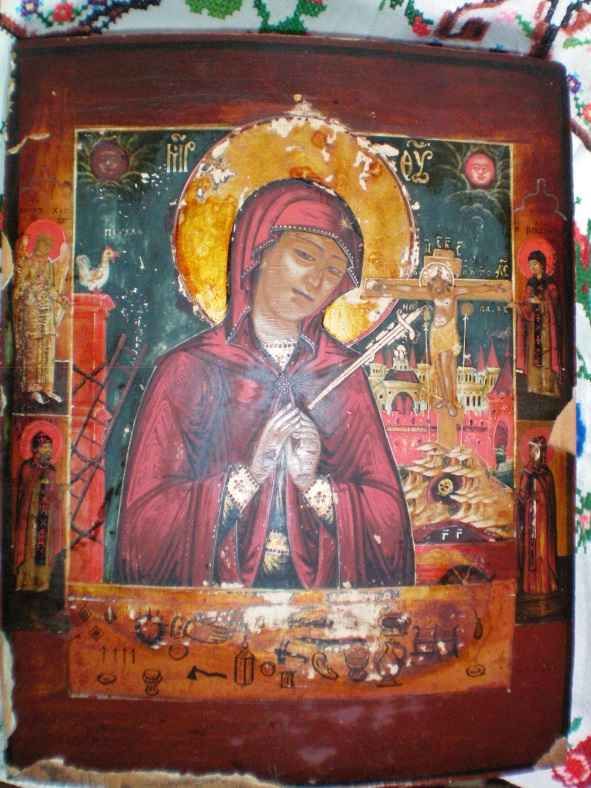 соответствующую резолюцию, определив местонахождение иконы в Самарском монастыре. Категоричность резолюции, в которой характеризовался неблагочестивым порядок перенесения святыни с места на место, положила конец спорам и волнениям, как среди духовенства, так и среди народа. С тех пор икона служила украшением и достоянием тихой, уединенной обители.Ежегодно с 15 апреля по 15 июня и с 15 августа по 15 октября по благословению преосвященнейшего Агапита, епископа Екатеринославского и Мариупольского, икону торжественно, крестным ходом переносили по селам и городам епархии.Размеры иконы таковы: высота около 48 см, ширина около 40 см, доска из липового дерева. Само изображение ее наподобие Ахтырской иконы Божией Матери. Справа написан распятый на Кресте Спаситель, а также 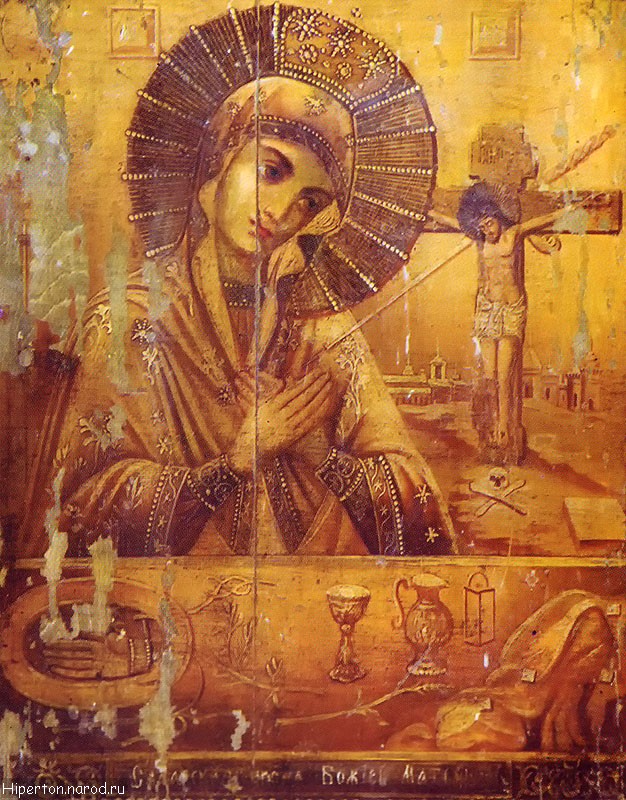 Иерусалимский храм Соломонов и запечатанный гроб. Слева — столб, обвитый веревками, копье и трость, сверху на столбе петух. С правой стороны солнце, слева — луна. На иконе также изображены страстные орудия: гвозди, молот, клещи, розга терновая, кувшин, чаша, фонарь, риза со жребиями, терновый венец. Изображение на иконе потемневшее и местами обгорелая. В настоящее время на иконе есть надпись: «1) Икона сия Пресвятыя Богородицы славится с 1736 года. 2) Следовательно с того времени протекло до ныне сто лет (значит надпись сия сделана в 1836 г.). 3) Лик святой иконы потемнел от пожара, во пламени коего она уцелела».После революции 1917 года Самарская обитель была закрыта и сведения об иконе потеряны. Сохранился ли оригинал чудотворного образа или он был уничтожен — достоверно сказать никто не может. Работники исторического музея Днепропетровска утверждают, что древняя икона в данный момент находится у них в архиве. Верующие же склонны предполагать, что, пройдя через черные годы гонений на Церковь и лихолетья войн, образ находится в Свято-Троицком кафедральном соборе города. В Самарском Пустынно-Николаевском мужском монастыре в главном храме обители расположена точная копия иконы.По ходатайству митрополита Иринея Блаженнейший Владимир, митрополит Киевский и всея Украины, благословил совершать чествование Божией Матери в честь иконы Ее Самарской, как местночтимой, во вторник недели жен-мироносиц. Первое празднование состоялось 24 апреля 2007 года. После архиерейского богослужения в Свято-Николаевском храме Самарского монастыря Владыка, духовенство и миряне прошли Крестным ходом до Свято-Троицкого собора г. Новомосковска, где икону встретили прихожане собора, а затем ее встречали и поклонялись ей во всех благочиниях епархии.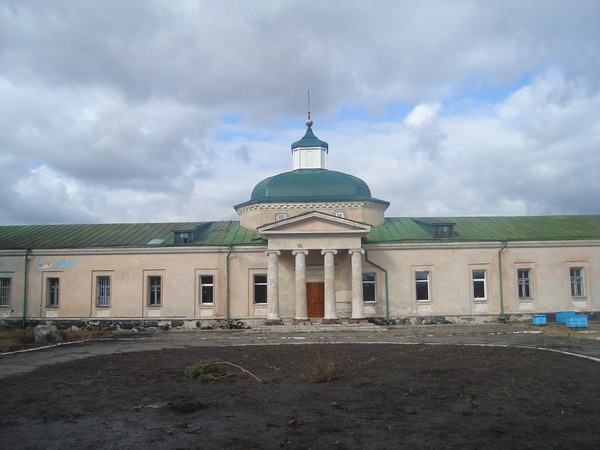 САМАРСКИЙ НИКОЛАЕВСКИЙ ПУСТЫННЫЙ МУЖСКОЙ МОНАСТЫРЬВ 1602 году при Самарской церкви по благословению настоятеля, понявшего дух и сердечное настроение казачества, образовался Самарский Пустынно-Николаевский монастырь. В нем совершалось богослужение и молитвословие по уставу Афонской горы, а также было введено общежитие. «Се рай Божий на земле, — так везде и повсюду в полном восторге сердца выражались казаки о Самарском Пустынно-Николаевском войсковом монастыре, указывая тем на высокую святость и благотворность нравственного влияния его на души и сердца казачества. — Се настоящая Палестина наша, се истинный войсковой Иерусалим!»
Впервые Самарский монастырь был упомянут в официальных документах в 1670-1680 годах.
По окончании русско-турецкой войны (1681 г.) для монастыря настал период благоденствия. Расквартированные в Самари казаки и военные нерегулярной армии жертвовали значительные суммы, благодаря чему в обители были построены новые помещения, мельницы, устроены пасеки, мастерские по изготовлению свечей. Опустошение монастырю принесло нашествие саранчи. Как написано в летописях, «… угодья обители почернели, келии остались без братии, а церковь долго стояла без пения».В 1688 году монахи монастыря поддержали запорожских казаков, которые были против строительства Новобогородицкой крепости (она могла бы быть использована в качестве помещения для казней казаков), и стрельцы князя В.В. Голицына учинили в монастыре погром, предав пыткам монахов.В 1690 году почти все население монастыря и большая часть жителей погибли от эпидемии, после которой монастырское имущество, в том числе и архив, были уничтожены.В очередной раз монастырь был разрушен во время восстания Мазепы: запорожцы, отступая в Олешки, забрали часть монастырского имущества с собой, а часть оставили. Управление монастырем было поручено архимандриту Азово-Предтеченского монастыря Иосифу.В 1711 году монастырь был в очередной раз разрушен татарами.В 1720 году монастырь был восстановлен по инициативе и на средства полковника Д.П. Апостола, будущего гетмана, и его сына П.Д. Апостола. Они пригласили из Киево-Межигорского монастыря иеромонаха Иоанна, который был поставлен настоятелем.В 1736 году на Самарчуке было крупное сражение между татарами и запорожцами. Казаки окружили обитель, но взять ее приступом не решились. Под утро осажденные казаки увидели над монастырем лик, похожий на лик святителя Николая. Необъяснимое чувство повлекло их на молитву в храм. И тут казаки увидели второе чудо — сияние вокруг Самарской иконы Божией Матери. Воодушевленные этим, они вышли навстречу врагу и победили. Заступничество Божией Матери и святителя Николая еще не раз спасало казаков и монастырскую братию в тяжелые времена.
Долгое время в монастыре находились местночтимые святыни — Самарская икона Божией Матери и икона святителя Николая, а также 4 запорожских креста. К сожалению, сегодня судьба всех этих реликвий неизвестна.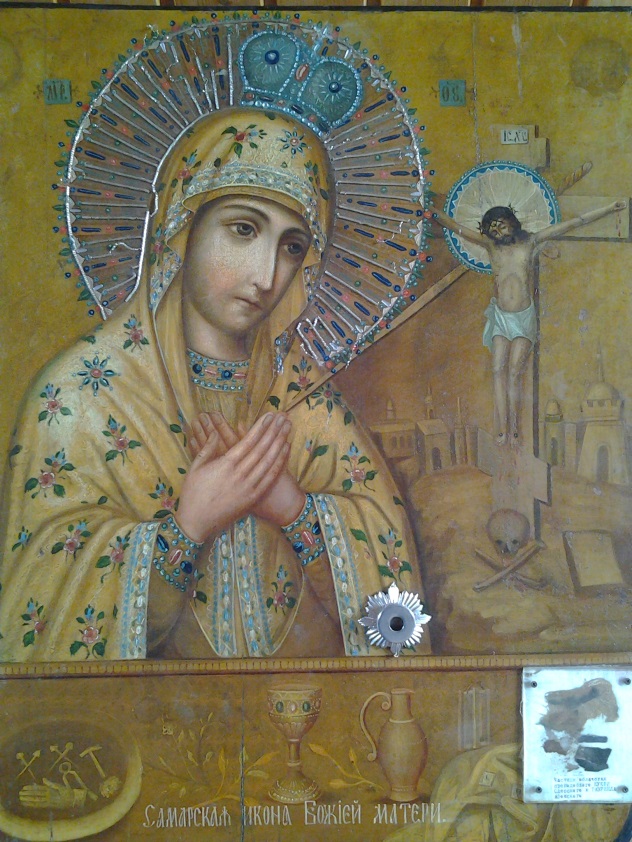 ЧУДЕСАНа сайте «Одноклассники» есть группа «Дарующая Материнство»  вот лишь та маленькая часть отзывов ,которым помогла эта чудесная икона:Татьяна ШестоваОбломковаМы с мужем были у иконы в июне-июле. до этого мы чуть больше года хотели родить второго ребеночка, но забеременеть получилось только 2 раза и оба выкидыша, причем подряд. Я случайно увидела эту группу и хоть нам не ближний путь, мы решили съездить к иконе. Мы помолились, купили иконку домой, поставили свечки. И в тот же месяц я забеременела и вот в следующем месяце ожидаю появления малыша. Всем удачи. У меня получилось и у вас получится. чудеса есть на свете.Елена ХусеноваСлава Богу и Матери Божией! За услышанные мои молитвы! Хочу порадоваться своему счастью, после 7 лет попыток забеременеть. Врачи ставили  вторичное бесплодие. Получила икону от отца Игоря Любченко 23 января ,а сегодня узнала что я беременна. Счастье испытываю не измеримое. Спасибо отцу Игорю Любченко. Молитесь,верьте и не отчаивайтесь.Вера наша сильнее всего на свете.ElenaPlisВсем здравствуйте! Получила на Новый 2010 год 2 иконы. В январе забеременела. На 7 месяце беременности, в период медосмотра у беременных, обнаружили рак  щитовидной железы. Но обнаружили вовремя, опухоль еще не дала прорастаний. В сентябре родила сыночка и сразу же сделали операцию. Все обошлось! Так что мне эта беременность была настоящим спасением. С иконкой  не расставалась до последнего, молитву уже знала на память.  Вторую иконку подарила подруге, которая уже более 10 лет не могла забеременеть. Через месяц у нее был результат - забеременела! И вот 3 недели назад родила сыночка. Разве не назовешь это все чудом? Наталия Рыльская (Кострецкая)25 января 20138 лет в браке, 2 беременности закончились неудачно. Уже не было надежды. Подруга подарила икону "Дарующая материнство", молились каждый вечер, и чудо произошло! Нужно верить, ждать и никогда не опускать руки, Все в руках Божиих. Беременность прошла легко и в срок родились мои мужчинки.Помоги Вам Господи!!!! Валюшка Беликова  9 ноября 2013 г.Добрый вечер дорогой о.Игорь хотела написать вам о своём чуде от иконы, как только я отправила вам письмо, в январе, о помощи Божией Матери и вы написали, что вы его получили я узнала ,что я беременна ,после 9лет ожиданий, у меня даже руки тряслись от радости. Сейчас у меня родилась  вторая  доченька, 9 лет спустя, я стала мамой второй раз ,по молитвам Божией Матери. Очень благодарна вам ,что вы даёте надежду очень многим , по возможности напишу вам письмо. Спаси вас Господи за ваши труды. Храни вас Господь, Слава Богу за всё .Елена Александровна Медведева ответила ВалентинеО, Господи! Валечка! Какая радость! Поздравляю от души помню тебя с первых дней как попала в эту  группу ! Не передать, как приятно читать твоё письмо! Приятно читать свидетельства о чуде тех, кого знаю тут давно! Будьте счастливы, храни Вас Господь! Матерь Божья спасибо за чудеса!Римма Лукоянова(Салимгареева)Мне икона помогла уже через три месяца после получения. Главное верить и не думать о планировании. Я тоже раньше была не согласна с теми, кто так говорил. Ну как можно от этого отвлечься, ведь все мысли только об этом. Но у нас с мужем,  получилось так, что не было даже времени и думать и делать это.))))  Мы были заняты покупкой своего дома. В первый же месяц как мы переехали, у нас все и получилось. Всем удачи в этом деле!Ольга MНе получалось у нас 11 лет. Потом нашла эту группу. Заказала иконку. Поставила в рамку у кровати. Верила что поможет. Ну где то через год может и меньше я забеременела. До сих пор не верится...Малышу уже 9 мес. Всё хорошо. Желаю и вам поскорее забеременеть. Людмила Фоменко (Крюченкова) 22 марта 2015 г.Здравствуйте, Отец!!! Храни вас Бог  за то, что создали эту группу и даете надежду людям. Несколько лет назад мне пришло сразу 2 письма, а там 3 иконы Божьей матери "Дарующая материнство". Оставила одну себе, две отдала нуждающимся в детках подругам и о ЧУДО, пусть не сразу, но мы все стали счастливыми мамами!!! Слава БОГУ!!! От всего сердца СПАСИБО!!!
MARINKA HARASOVA4 марта 2015 г.Я тоже поделюсь нашей радостью, в сентябре прошлого года мы стали счастливыми родителями. Спасибо огромное Отцу Игорю, за чудотворную иконку!!! Нам она очень помогла, не сразу, но мы не теряли надежды и чудо свершилось!!! Не устаю благодарить Господа, за это счастье. Верьте дорогие и молитесь, и все ,все получится!!!Чукаева МаринаИ я поделюсь своей радостью и дам ещё большую уверенность всем ожидающим. В апреле у нас родился сыночек ,ждали его невыносимо долгих 6 лет, в браке 10 лет. Лечились долго и упорно, пережили 2 выстраданные замершие беременности, врачи, а именно профессор, сказала, что они больше ничего сделать не в силах и опустила глаза. Мы ездили к Поясу Богородицы, получили икону от о.Игоря, регулярно посещали храм, исповедь, Причастие, заказывали молебны о даровании чад во многих городах в храмах, полностью поменяли свою жизнь, переосмыслили и главное смирились, но никогда не теряли надежду, всегда знала что буду мамой, Господь милосерден, и вот беременность....врачи все сказали в один голос что это чудо! Девчонки, главное не отчаиваться и пересмотреть всю свою жизнь и Бог даст, увидев ваши старания и изменения в лучшую сторону, от души вам всем желаю, т.к. никто вас понимаю в вашей скорби. Отдельная благодарность отцу Игорю, который поддерживал и в период потери наших ангелочков и молился, когда я шла на роды и за его великий труд помогать женщинам ,которые мечтают о чадах советами и молитвой, спаси Вас Господь.
☆ВиКтОр и МаРиНа ФоМиЧёВы☆23:03Есть на свете чудо из чудес, 
И зовется чудо - материнство! 
Ангелы спускаются с небес, 
Составляя с малышом единство! 

Вас сегодня поздравляем мы 
С торжеством – с рождением ребенка! 
Пусть Господь хранит его от тьмы, 
Пусть растет здоровенький  ребенок! 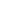 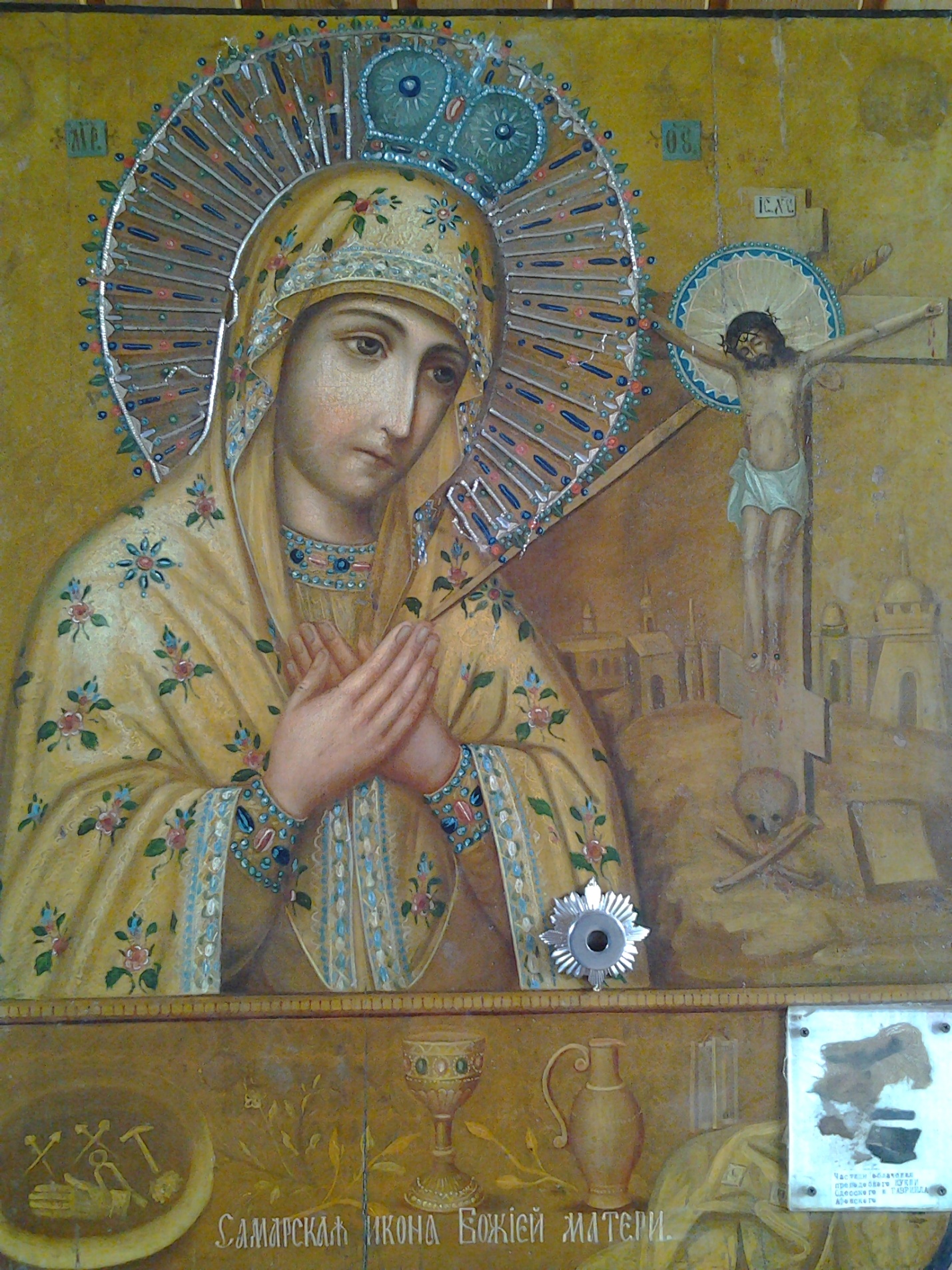 